Jeunesse Sportive MONTCHANIN Odra 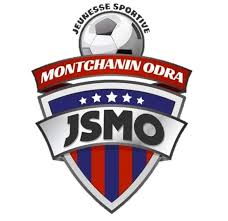 Dans le cadre du développement du foot fémininDans notre secteur  Organise le Jeudi 26 mai 2022Un tournoi U15 Féminine à 8Au complexe sportif Lucien PARRIATDe 9h à 17hAnimation, stands découverte, et d’autres surprises sont également prévu tout au long de la journéeLes clubs auront la possibilité d’intégrer des joueuses non licenciées (sous réserve de leur appartenance à la catégorie bien sûr) Afin de faire découvrir un maximum de jeunes filles la discipline   Frais d’inscription seront de 20€ par équipeUne caution de 20€ par équipes sera demandée (règlement à joindre à l’inscription)Toutes inscriptions sans règlement ne seront pas prises en compte Nous comptons sur votre présence et nous vous demandons de nous retourner votre inscription ainsi que le règlement pour le 15 avril 2022  à l’adresse suivante PLANCHON Éric   48 avenue de la république   71450 BLANZY 	En espérant vous compter parmi nous, recevez, nos salutations sportivesBULLETIN D’INSCRIPTIONClub :Nombre(s) d’équipe(s) :Nom  du responsable :Mail : 